Prayer for the wellbeing of cities and townsGod of all,Your vision for the new creationincludes a city where all peoples can live in peaceand where every person and all creatures can enjoy security. May we work for the restoration of our neighbourhoods; protect spaces for enjoyment and peace; and create homes where people can be safe.We pray for the streets of our cities;for flourishing community amongst inhabitants;for the ability to challenge what is driven solely by profit.We pray for space to rest and play;for the protection of parks and local green space;for playgrounds and places to explore.May we rebuild the ruined citiesand restore the devastated placesso that everyone can live without fear.May we care for our church land;tend it and treasure itand make space for people, animals, birds and insects.May we see our environment as a gift from youand may we make in our small patch of eartha foretaste of the heavenly city.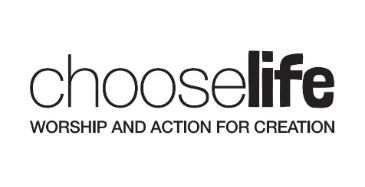 Amen